katedra DĚTI
Na starosti ji má Waliča a Gábi. 
Kompetence katedry:Kterým z témat této katedry bych se chtěl/a věnovat já jako vůdce/ vůdkyně oddílu?Kterým z témat této katedry se na kurzu věnovat nepotřebuji (jsem v nich už dostatečně dobrý/á, nezajímají mě, …)?26Zná rizika, která mohou ohrožovat děti a mládež všech věkových kategorií (pobyt v online světě, šikana, závislosti, sekty, ...), dokáže vysvětlit, proč těmto rizikům děti podléhají.Ví, která výchovná kategorie je kterou závislostí nejvíce ohrožena.Dokáže členy svého oddílu o těchto rizicích přiměřeně informovat. Umí své členy vést k prevenci rizikového chování.Dokáže rozpoznat šikanu a ví, co dělat při výskytu šikany v oddíle.Nebojí se se svými členy o rizicích mluvit otevřeně a bez přetvářky.Dokáže pomoci členovi, když se na něj obrátí s prosbou o pomoc nebo o radu. Ví, na jaké instituce a odborníky se může v případě potřeby on nebo dítě obrátit.Zná rizika, která mohou ohrožovat děti a mládež všech věkových kategorií (pobyt v online světě, šikana, závislosti, sekty, ...), dokáže vysvětlit, proč těmto rizikům děti podléhají.Ví, která výchovná kategorie je kterou závislostí nejvíce ohrožena.Dokáže členy svého oddílu o těchto rizicích přiměřeně informovat. Umí své členy vést k prevenci rizikového chování.Dokáže rozpoznat šikanu a ví, co dělat při výskytu šikany v oddíle.Nebojí se se svými členy o rizicích mluvit otevřeně a bez přetvářky.Dokáže pomoci členovi, když se na něj obrátí s prosbou o pomoc nebo o radu. Ví, na jaké instituce a odborníky se může v případě potřeby on nebo dítě obrátit.26Jaké druhy rizikového chování znáš? Co děláš pro to, aby se v oddíle neobjevovaly? Jak bys o rizikovém chování mluvil/a s dětmi? Jak pracujete se vztahy dětí v oddíle? Co děláš pro to, aby byl kolektiv dětí “zdravý”? Víš, kde a s kým se můžeš poradit o těchto věcech? 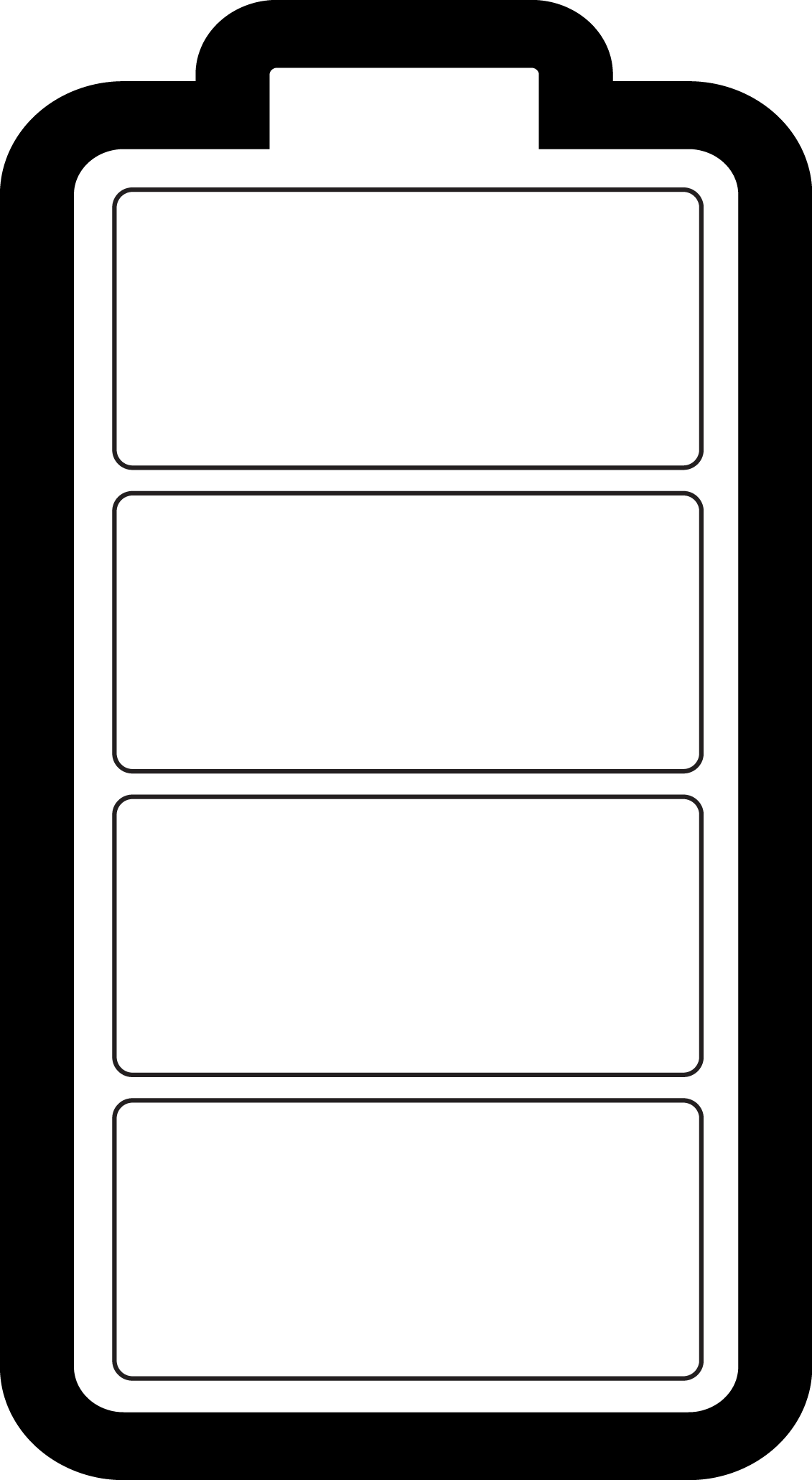 Jaké druhy rizikového chování znáš? Co děláš pro to, aby se v oddíle neobjevovaly? Jak bys o rizikovém chování mluvil/a s dětmi? Jak pracujete se vztahy dětí v oddíle? Co děláš pro to, aby byl kolektiv dětí “zdravý”? Víš, kde a s kým se můžeš poradit o těchto věcech? 6161Zná základní vývojové charakteristiky jednotlivých věkových kategorií (benjamínek, vlče/světluška, skaut/ka, rover/rangers) zejména ve vztahu k učení, kolektivu, autoritám.Podrobněji se zajímá o vývojovou charakteristiku té kategorie, se kterou aktivně pracuje.6161Jak bys popsal/a skupinu (věkovou kategorii), kterou vedeš? Co je pro ně specifické?
Čím se liší od mladších dětí a čím 
od starších dětí?62Ví, jaké výhody a nevýhody přináší kolektiv oddělený podle pohlaví.Ví, jaké výhody a nevýhody přináší kolektiv koedukovaný a jaká jsou jeho specifika.Ví, jaké výhody a nevýhody přináší kolektiv oddělený podle pohlaví.Ví, jaké výhody a nevýhody přináší kolektiv koedukovaný a jaká jsou jeho specifika.62Jaký je váš oddíl? Co považuješ za výhody tohoto systému? A jak vyvažujete jeho nevýhody?Jaký je váš oddíl? Co považuješ za výhody tohoto systému? A jak vyvažujete jeho nevýhody?63Ví, jaké jsou výhody a nevýhody práce s věkově smíšenými / věkově oddělenými kolektivy a jaká jsou jejich specifika.Ví, jaké jsou výhody a nevýhody práce s věkově smíšenými / věkově oddělenými kolektivy a jaká jsou jejich specifika.63Jaký je váš oddíl? Co považuješ za výhody tohoto systému? A jak vyvažujete jeho nevýhody?Jaký je váš oddíl? Co považuješ za výhody tohoto systému? A jak vyvažujete jeho nevýhody?46Chápe, že aktivity s dětmi mají směřovat k výchovnému cíli. Dovede k určenému výchovnému cíli navrhnout vhodnou aktivitu/program/prostředek. Dokáže zhodnotit a reagovat na to, jak se práce s výchovnými cíli daří v oddíle.Chápe, že aktivity s dětmi mají směřovat k výchovnému cíli. Dovede k určenému výchovnému cíli navrhnout vhodnou aktivitu/program/prostředek. Dokáže zhodnotit a reagovat na to, jak se práce s výchovnými cíli daří v oddíle.46Jak plánuješ a vymýšlíš programy pro děti?
Jak v oddíle pracujete s výchovnými cíli?Jak plánuješ a vymýšlíš programy pro děti?
Jak v oddíle pracujete s výchovnými cíli?64Ví, v jakých oblastech je prostor pro rozvoj jednotlivých členů jeho oddílu.Ví, jak takové informace o členech získat, jak je aktualizovat a uchovávat.Dokáže popsat, jak se dá pracovat v oddíle s rozvojem jednotlivce - popíše konkrétní prostředky, které se dají v rámci činnosti použít.Ví, v jakých oblastech je prostor pro rozvoj jednotlivých členů jeho oddílu.Ví, jak takové informace o členech získat, jak je aktualizovat a uchovávat.Dokáže popsat, jak se dá pracovat v oddíle s rozvojem jednotlivce - popíše konkrétní prostředky, které se dají v rámci činnosti použít.64Jak svou činností napomáháš individuálnímu rozvoji každého jednotlivého dítěte? Kde a jak pro to získáváš informace? Jak je
s ostatními vedoucími sdílíte? Jak svou činností napomáháš individuálnímu rozvoji každého jednotlivého dítěte? Kde a jak pro to získáváš informace? Jak je
s ostatními vedoucími sdílíte? 65Ví, co "frčí" mezi dětmi v jejich oddíle; zná trendy, které děti zajímají.Dokáže členy upozornit na rizika s trendy spojená.Zná výhody i rizika práce s trendy v oddíle a dokáže vysvětlit, proč některé trendy v oddíle nepodporuje.Dokáže trendy využít jako prostředek k výchově.Ví, co "frčí" mezi dětmi v jejich oddíle; zná trendy, které děti zajímají.Dokáže členy upozornit na rizika s trendy spojená.Zná výhody i rizika práce s trendy v oddíle a dokáže vysvětlit, proč některé trendy v oddíle nepodporuje.Dokáže trendy využít jako prostředek k výchově.65Jaké trendy přináší vaše děti do oddílu? Využíváte některé z nich, nebo naopak eliminujete jiné? Podle čeho se v tomto rozhodujete?
Povídáš si s dětmi o “jejich světě”?Jaké trendy přináší vaše děti do oddílu? Využíváte některé z nich, nebo naopak eliminujete jiné? Podle čeho se v tomto rozhodujete?
Povídáš si s dětmi o “jejich světě”?66Zná nejčastější speciální vzdělávací potřeby u dětí (ADHD, poruchy učení, zdravotní znevýhodnění, sociální znevýhodnění, ...).Ví, jak se dítě se spec. potřebami projevuje.Dokáže zhodnotit rizika a výhody práce s takovým dítětem v oddíle.Dokáže vytvořit program vhodný pro dítě se specifickými potřebami (popíše, jaká jsou specifika tvorby programu pro takové děti).Zná nejčastější speciální vzdělávací potřeby u dětí (ADHD, poruchy učení, zdravotní znevýhodnění, sociální znevýhodnění, ...).Ví, jak se dítě se spec. potřebami projevuje.Dokáže zhodnotit rizika a výhody práce s takovým dítětem v oddíle.Dokáže vytvořit program vhodný pro dítě se specifickými potřebami (popíše, jaká jsou specifika tvorby programu pro takové děti).66Máte v oddíle dítě se spec. vzdělávacími potřebami? Co o tomto dítěti víš? 
Kdy a v čem k němu přistupuješ stejně jako
k ostatním dětem? A kdy naopak přihlížíš 
k jeho specifikům? Jak to zohledňuješ při tvorbě programu?Máte v oddíle dítě se spec. vzdělávacími potřebami? Co o tomto dítěti víš? 
Kdy a v čem k němu přistupuješ stejně jako
k ostatním dětem? A kdy naopak přihlížíš 
k jeho specifikům? Jak to zohledňuješ při tvorbě programu?67Zná své děti v oddíle, ví, jaké jsou jejich silné stránky a v čem se chtějí rozvíjet.Dokáže s dětmi komunikovat přiměřeně jejich věku.Ví, jak vést rozhovor s dítětem, které má nějaký problém.Zná své děti v oddíle, ví, jaké jsou jejich silné stránky a v čem se chtějí rozvíjet.Dokáže s dětmi komunikovat přiměřeně jejich věku.Ví, jak vést rozhovor s dítětem, které má nějaký problém.67Vybavíš si alespoň jednu silnou stránku každého dítěte z tvého oddílu / družiny? A jaké problémy řeší jednotlivé děti? Kde a jak získáváš tyto informace? Jak je
s ostatními vedoucími sdílíte? Vybavíš si alespoň jednu silnou stránku každého dítěte z tvého oddílu / družiny? A jaké problémy řeší jednotlivé děti? Kde a jak získáváš tyto informace? Jak je
s ostatními vedoucími sdílíte? 68Chápe význam reflexe vlastní zkušenosti a jednání pro rozvoj dětí.Popíše základní pravidla využívání reflexe ve skupině.  Popíše rizika spojená s používáním reflexe v oddíle.Ví, v jaké situaci je vhodné reflexi použít.Chápe význam reflexe vlastní zkušenosti a jednání pro rozvoj dětí.Popíše základní pravidla využívání reflexe ve skupině.  Popíše rizika spojená s používáním reflexe v oddíle.Ví, v jaké situaci je vhodné reflexi použít.68Dokázal/a bys vysvětlit skautovi/skautce, co
je to reflexe? Využíváte ji v oddílové činnosti?
V jaké situaci je podle tebe reflexe vhodná a kdy nevhodná nebo nepotřebná?  Dokázal/a bys vysvětlit skautovi/skautce, co
je to reflexe? Využíváte ji v oddílové činnosti?
V jaké situaci je podle tebe reflexe vhodná a kdy nevhodná nebo nepotřebná?  70Zná výhody a nevýhody použití her v oddílovém prostředí.Dokáže použít hru jako výchovný prostředek.Dokáže rozpoznat, kdy není vhodné hru zařazovat, dokáže vymyslet jiné vhodnější prostředky rozvoje v různých situacích.Zná specifika soutěžení a zná vztah jednotlivých věkových kategorií k soutěži.Zná výhody a nevýhody použití her v oddílovém prostředí.Dokáže použít hru jako výchovný prostředek.Dokáže rozpoznat, kdy není vhodné hru zařazovat, dokáže vymyslet jiné vhodnější prostředky rozvoje v různých situacích.Zná specifika soutěžení a zná vztah jednotlivých věkových kategorií k soutěži.70S jakým záměrem zařazuješ do oddílového programu hry? Kdy naopak místo hry volíš jiné prostředky? 
Jak vyvažuješ aktivity soutěžní a nesoutěžní? S jakým záměrem zařazuješ do oddílového programu hry? Kdy naopak místo hry volíš jiné prostředky? 
Jak vyvažuješ aktivity soutěžní a nesoutěžní? 71Dokáže v běžné oddílové činnosti podporovat prvek tvořivosti.Ví, v čem je podpora tvořivosti pro členy přínosná.Dokáže rozpoznat, kdy je důležitější proces tvoření než jeho výsledek, umí děti nechat popustit uzdu fantazii.Dokáže v běžné oddílové činnosti podporovat prvek tvořivosti.Ví, v čem je podpora tvořivosti pro členy přínosná.Dokáže rozpoznat, kdy je důležitější proces tvoření než jeho výsledek, umí děti nechat popustit uzdu fantazii.71Jak často vytváříš prostor pro tvoření
a rozvoj kreativity dětí? V jakých situacích nebo programech je to podle tebe vhodné?Jak často vytváříš prostor pro tvoření
a rozvoj kreativity dětí? V jakých situacích nebo programech je to podle tebe vhodné?